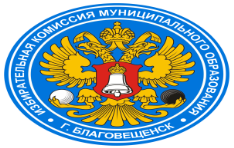 АМУРСКАЯ  ОБЛАСТЬИЗБИРАТЕЛЬНАЯ КОМИССИЯ МУНИЦИПАЛЬНОГООБРАЗОВАНИЯ ГОРОДА БЛАГОВЕЩЕНСК С ПОЛНОМОЧИЯМИ ОКРУЖНЫХ ИЗБИРАТЕЛЬНЫХ КОМИССИЙ  № 7 и № 14           .Р Е Ш Е Н И Е        11 августа  2020 года                                                                     № 110/555г. БлаговещенскОб утверждении графика опубликования предвыборных агитационных материалов кандидатов  в муниципальном периодическом печатном издании – газете «Благовещенск» при проведении дополнительных выборов депутатов Благовещенской городской Думы седьмого созыва по одномандатным избирательным округам № 7, 14 назначенных на 13 сентября 2020 годаВ соответствии с протоколом жеребьевки от  августа 2020 года  по распределению между зарегистрированными кандидатами, выдвинутыми по одномандатным избирательным округам № 7, 14 печатной площади и руководствуясь пунктом 5 статьи 58 Закона Амурской области «О выборах депутатов представительных органов и глав муниципальных образований в Амурской области» избирательная комиссия муниципального образования города Благовещенск Решила:1.Утвердить график опубликования предвыборных агитационных материалов кандидатов  в муниципальном периодическом печатном издании – газете «Благовещенск» при проведении дополнительных выборов депутатов Благовещенской городской Думы седьмого созыва по одномандатным избирательным округам № 7, 14 (график прилагается)2. Разместить,  график опубликования предвыборных агитационных материалов кандидатов  в муниципальном периодическом печатном издании – газете «Благовещенск»  на официальном сайте администрации города Благовещенск  на странице  территориальной избирательной комиссии города Благовещенск.Председатель избирательной комиссии                                                              С.А. ЧапаевСекретарь избирательной комиссии                                                              Ю.А. Миков